СХЕМА  КОНСПЕКТА  УРОКАПедагог  Смольникова   Татьяна  ВикторовнаПредмет    биология   Класс  10Тема урока: «Деление  клетки. Митоз»Цель урока: Сформировать у школьников умение объяснять причины и следствия внутриклеточных процессов   , происходящих при митозе.Образовательные цели :-обучению нахождения на микропрепаратах  корешка   лука   различных  фаз  деления клетки-углубить знания о подготовке клетки к делению  и его фазах-закрепление полученных ранее знаний и умений-применять полученные по теме знания к решению упражненийРазвивающие цели:-развивать познавательный интерес, навыки коллективной работы;-способствовать деятельности учащихся к самостоятельному выводуВоспитательные цели:-воспитать трудолюбие  ,аккуратность ведения записей, умение объективно оценивать  результаты своей и коллективной работы ;-прививать желание иметь качественные ,  глубокие знания , доводить  дело до конца.Тип урока  :  изучение нового  материала.Методы  обучения : проблемный  , частично поисковый.Оборудование : компьютер,  интерактивная доска ,  моделей – аппликаций ,микроскопы, микропрепараты «Митоз  в корешке лука.»времяДеятельность учителяДеятельность учеников1.Организационный момент1 мин.Приветствие. Проверка готовности класса к урокуПриветствуют учителя. Дежурные докладывают об отсутствующихслайд2.Актуализация знаний.О.Р.(ожидаемый результат)Закрепление полученных ранее знаний и умений;10минНачинаем наш урок. Какие виды деления клеток вам известны  ? Какой результат мы получаем  в процессе деления клеток? Сформулируйте  ответ из того ,что помните из материала  9 класса. МозМ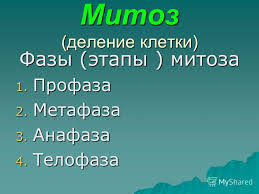 Обучающие   отвечают на вопросы. Раскладывают  модель – аппликацию деления клетки.Какой процесс предшествует митозу ? Что помните о фазах митоза?Обучающие называют интерфазу.3. Формирование новых знанийО.Р.Способствовать деятельности учащихся к  самостоятельному выводу и решению задач ,развивать познавательный интерес, навыки коллективной работы.10минВ основе размножения и индивидуального развития лежит процесс деления клеток. Рассмотрим слайд  « Митотического деления клеток» .Какие процессы входят  в митотический цикл клетки. 22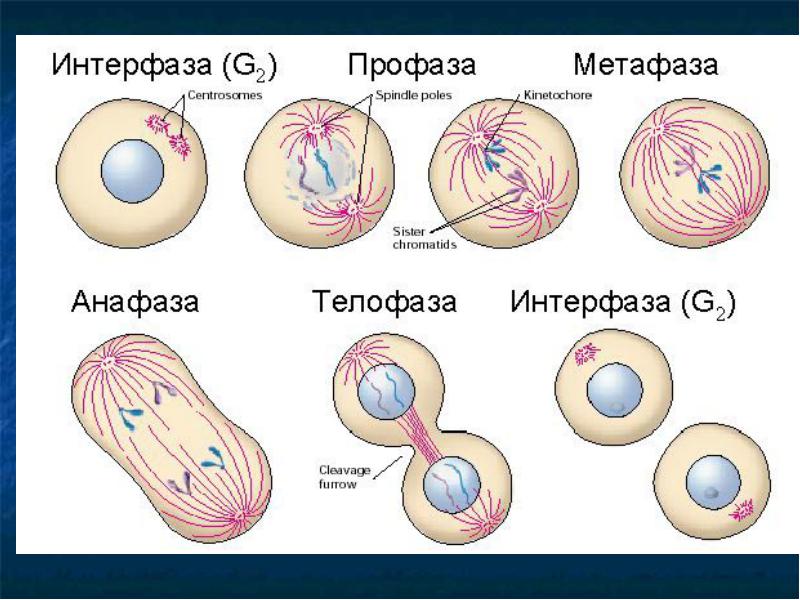 Обучающиеся начинают работать с учебником .Выписывают стадии митотического цикла.Решают задачи на определение количества хромосом в клетке до интерфазы и после интерфазы. Приходят к выводу  , что  в интерфазе происходит удвоение  ДНК в хромосомах.Слайд25минРешите задачу: сколько будет хромосом до начала интерфазы и в конце интерфазы  ,если в соматической клетке 46 хромосом?  Решают парами ,обсуждают и приходят к выводу ,что до начала интерфазы 46 хромосом , но они  состоят из одной хроматиды , а в конце интерфазы – состоят из двух хроматид и клетка становится похожей на материнскую. Теперь  необходимо рассмотреть собственно деление клетки. Какой набор хромосом будет до деления в материнской клетке, в анафазу   , и в телофазу.Записывают фазы деления клетки .Решают задачу .До деления- 2 n 4с. В анафазе- 4 n4с, в телофазе – 2 n 4с , т.е. клетка становится точной копией материнской. Особенность анафазы детально рассмотрели на модели аппликации. Дочерние хромосомы одной пары (бывшие хроматиды одной хромосомы) расходятся к разным полюсам клетки. Каждая хроматида становится самостоятельной дочерней хромосомой.4.Фрагмент лабораторной работы .10минНа столе микроскопы и микропрепараты корешка лука.Вопрос  :  в одной фазе деления находятся клетки или в разных? В какой ткани идёт деление клетки.?Ученики приходят к выводу, что  клетки находятся в разных фазах деления. Процесс происходит в образовательной ткани.физкультминутка1мин5.Закрепление изученногоО.Р.Обучение решения задач по фазам митоза5минТесты  для заданий  ЕГЭ.Положение хромосом в клетке перед делением клетки, в анафазе, после деления, перед интерфазой и после интерфазы ,если в соматической клетке 8 хромосом?Работа у доски.6. РефлексияУмение объективно оценивать результаты своей и коллективной работы.2мин- Какая задача стояла перед нами в начале урока ? Можно ли  считать , что мы её решили ? Сможем ли мы теперь решать задачи на деление клетки –митоз. Сформулируйте выводОбучающие  отвечают на вопросы делают вывод.1.Митоз происходит в соматических клетках  животных и растений.2. При делении одной исходной клетки образуются 2 дочерние.3.В процессе деления количество хромосом в клетках не изменяется7. домашнее задание1минПараграф 28-29.Запись в тетради.Записывают в дневник